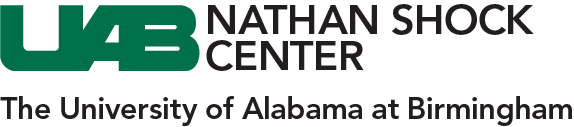 Biology of Aging Resources Libraryhttp://www.uab.edu/shockcenter/resources The UAB Nathan Shock Center Biology of Aging Library has been divided by topic. To access other topics in the library, visit us online. You will be able to browse each page or download other topics.Genetics and Genomics LibraryAllison, D. B., & Faith, M. S. (1997). A proposed heuristic for communicating heritability estimates to the general public with obesity as an example. Behavior Genetics, 27, 441-445.

Allison, D. B. & Schork, N. J. (1997). Selected methodological issues in meiotic mapping of obesity genes in humans: Issues of power and efficiency. Behavior Genetics, 27, 401-421.

Allison, D. B., & Heo, M. (1998). Meta-analysis of linkage studies under “worst-case” conditions: A demonstration using the human Ob gene region. Genetics, 148, 859-865.

Allison, D. B., Heo, M., Schork, N. J., Wong, S. -L., & Elston, R. C. (1998). Extreme selection strategies in gene mapping studies of oligogenic quantitative traits do not always increase power. Human Heredity, 48, 97-107.

Allison, D. B. & Beasley, M. (1998). A Method and Computer Program for Controlling the Family-wise Alpha Rate in Gene Association Studies Involving Multiple Phenotypes. Genetic Epidemiology, 15, 87-101.

Allison, D. B., Thiel, B., St. Jean, P., Elston, R. C., Infante, M., & Schork, N. J. (1998). Multiple Phenotype Modeling in Gene Mapping Studies of Quantitative Traits: Power Advantages. American Journal of Human Genetics, 63, 1190-1201.

Allison, D. B., Neale, M. C., Zannolli, R. Z., Schork, N. J., Amos, C. I., & Blangero, J. (1999). Testing The Robustness Of The Likelihood Ratio Test In A Variance-Component Quantitative Trait Loci (QTL) Mapping Procedure. American Journal of Human Genetics, 65, 531-544.

Allison, D. B., Fernandez, J., Heo, M., & Beasley, T. M. (2000). Testing The Robustness Of The New Haseman-Elston Quantitative Trait Loci (QTL) Mapping Procedure. American Journal of Human Genetics, 67, 249-252.

Allison, D. B., & Neale, M. C. (2001). Joint Tests of Linkage & Association for Quantitative Traits. Theoretical Population Biology, 60, 239-251.

Allison, D. B., Beasley, T. M., Fernandez, J., Heo, M., Zhu, S., Etzel, C., & Amos, C.I. (2002). Bias in Estimates of Quantitative-Trait-Locus Effect in Genome Scans: Demonstration of the Phenomenon and a Method-of-Moments Procedure for Reducing Bias. American Journal of Human Genetics, 70, 575-585.

Heo, M., Faith, M. S., & Allison, D. B. (2002). Power and sample sizes for linkage with extreme sampling under an oligogenic model for quantitative traits. Behavior Genetics, 32, 23-36.

Fernandez, J. R., Etzel, C., Beasley, M., Shete, S., Amos, C. I., & Allison, D. B. (2002). Improving the power of sib-pair quantitative trait loci (QTL) detection by phenotype winsorization. Human Heredity, 53, 59-67.

Allison, D. B. & Coffey, C. S. (2002). Two-stage testing in microarray analysis: What is gained? Journal of Gerontology, Biological Sciences, 57A, B189-B192.

Allison, D. B., Gadbury, G., Heo, M, Fernandez, J, Lee, C-K, Prolla, T. A., & Weindruch, R. (2002). A Mixture Model Approach For The Analysis Of Microarray Gene Expression Data. Computational Statistics & Data Analysis, 39, 1-20.

Gadbury, G. L., Page, G. P., Heo, M., Mountz, J. D., & Allison, D. B. (2003). Randomization tests for small samples: An application for genetic expression data. Journal of the Royal Statistical Society: Series C: Applied Statistics, 52(3), 365-376.

Yi, N., George, V., & Allison, D. B. (2003). Stochastic search variable selection for identifying multiple quantitative trait loci. Genetics, 164(3):1129-38.

Etzel, C. J., Shete, S., Beasley, T. M., Fernandez, J. R., Allison, D. B., & Amos, C. I. (2003). Effect of Box-Cox Transformation on Power of Haseman-Elston and Maximum-Likelihood Variance Components Tests to Detect Quantitative Trait Loci. Human Heredity, 55, 108-116.

Yi, N., Xu, S., & Allison, D. B. (2003). Bayesian Model Choice and Search Strategies for Mapping Interacting Quantitative Trait Loci. Genetics, 165: 867-883.

Page, G. P., Edwards, J. W., Barnes, S., Weindruch, R., Allison, D. B. (2003). A Design & Statistical Perspective on Microarray Gene Expression Studies in Nutrition: The Need for Playful Creativity and Scientific Hard-Mindedness. Nutrition, 19, 997-1000.

Page, G. P., George, V., Go, R. C., Page, P. Z., & Allison, D. B. (2003). “Are We There Yet?”: Deciding when one has demonstrated specific genetic causation in complex diseases and quantitative traits. American Journal of Human Genetics, 73: 711–719.

Yi, N., Xu, S., George, V., & Allison, D. B. (2004). Mapping Multiple Quantitative Trait Loci for Ordinal Traits. Behavior Genetics, 34, 3-15.

Shete, S., Beasley, M., Etzel, C., Fernández, J. F., Chen, J., Allison, D. B., & Amos, C. I. (2004). Effect of Winsorization on Power and Type 1 Error of Variance Components and Related Methods of QTL Detection. Behavior Genetics, 34, 153-159.

Beasley, T. M., Page, G. P., Brand, J. P. L., Gadbury, G. L., Mountz, J. D., & Allison, D. B. (2004). Chebyshev’s Inequality for Non-parametric Testing with Small N and α in Microarray Research. Journal of the Royal Statistical Society: Series C: Applied Statistics, 53, 95-108.

Yang D., Zakharkin S. O., Page G. P., Brand J. P., Edwards J. W., Bartolucci A. A., & Allison D. B. (2004). Applications of Bayesian statistical methods in microarray data analysis. American Journal of Pharmacogenomics, 4, 53-62.

Beasley, T. M., Yang, D., Yi, N., Bullard, D. C., Travis, E. L., Amos, C. I., Xu, S., & Allison, D. B. (2004). Joint Tests for Quantitative Trait Loci in Experimental Crosses. Genetics Selection Evolution, 36, 601-619.

Tiwari, H. K., Holt, J., George, V., Beasley, T. M., Amos, C. I., & Allison, D. B. (2005). New Joint Covariance- and Marginal-based Tests for Association & Linkage for Quantitative Traits for random and non-random sampling. Genetic Epidemiology, 28, 48-57.

Edwards, J. W., Page, G. P., Gadbury, G., Heo, M., Kayo, T., Weindruch, R., & Allison, D. B. (2005). Empirical Bayes (EB) Estimation of Gene-Specific Effects in Microarray Research. Functional & Integrative Genomics, 5, 32-39.

Trivedi, P., Edwards, J. W., Wang, J., Zakharkin, S.O., Gadbury, G.L., Srinivasasainagendra, V., Kim, K., Brand, J. P. L., Mehta, T., Patki, A., Page, G. P., Allison, D.B. (2005). HDBStat!: A platform-independent software suite for statistical analysis of high dimensional biology data. BMC Bioinformatics, 6, 86 (10 pages in length).

Beasley TM, Holt JK, Allison DB. (2005). Comparison of linear weighting schemes for perfect match and mismatch gene expression levels from microarray data. American Journal of Pharmacogenomics, 5(3):197-205.

Garge NR, Page GP, Sprague AP, Gorman BS, Allison DB. (2005). Reproducible clusters from microarray research: whither? BMC Bioinformatics, Jul 15;6 Suppl 2:S10.

Beasley, T. M., Wiener, H., Zhang, K., Bartolucci, A. A., Amos, C. I., & Allison, D. B. (2005). Empirical Bayes Method for Incorporating Data from Multiple Genome Scans. Human Heredity, 60: 36-42.

Yi, N., Yandell, B. S., Churchill, G. A., Allison, D. B., Eisen, E. J., & Pomp, D. (2005). Bayesian Model Selection for Genome-Wide Epistatic QTL Analysis. Genetics, 170(3):1333-44.

Yi N, Zinniel DK, Kim, K, Eisen EJ, Bartolucci A, Allison DB, Pomp D. (2006). Bayesian analyses of multiple epistatic QTL models for body weight and Composition in Mice. Genetics, 87(1):45-60.

Kim, K., Page, G. P., Beasley, T. M., Barnes, S., Scheirer, K. E., & Allison, D. B. (2006). A Proposed Metric for Assessing the Measurement Quality of Individual Microarrays. BMC Bioinformatics, Jan 23;7:35.

Page, G. P., Edwards, J., W., Yelisetti, P., Wang, J., Trivedi, P., & Allison, D. B. (2006). The PowerAtlas: A Power and Sample Size Atlas for Microarray Experimental Design and Research. BMC Bioinformatics, Feb 22;7:84.

Allison, D. B., Cui, X., Page, G. P, & Sabripour, M. (2006). Microarray Data Analysis: From Dis-array to Consolidation & Consensus. Nature Reviews Genetics, 7, 55-65.

Zhang, K., Wiener, H., Beasley, T. M., George, V., Amos, C. I., & Allison, D. B. (2006). An Empirical Bayes Method for Updating Inferences in Analysis of Quantitative Trait Loci Using Information from Related Genome Scans. Genetics, 173(4):2283-96.

Zakharkin SO, Kim K, Bartolucci AA, Page GP, and Allison DB. (2006). Optimal Allocation of Replicates for Measurement Evaluation Studies. Genomics, Proteomics & Bioinformatics, 4(3),196-202.

Mehta, T., Zakharkin, S., Gadbury, G. L., & Allison, D. B. (2006). Epistemological Issues in Omics and High-Dimensional Biology: Give the People What They Want. Physiological Genomics, 28 (1): 24-32.

Brand, J. P. L., Chen, L., Cui, X., Bartolucci, A. A., Page, G. P., Kim, K., Barnes, S., Srinivasasainagendra, V., Beasley, T. M., & Allison, D. B. (2007). An Adaptive Alpha spending Algorithm Improves the Power of Statistical Inference in Microarray Data Analysis. Bioinformatician, 1(10): 384-389. Also available here. 

Divers, J., Vaughan, L. K., Padilla, M., Fernandez, J. R., Allison, D. B., & Redden, D. T. (2007). Correcting for measurement error in individual ancestry estimates in structured association tests. Genetics. July 176(3):1823-33. Epub 2007 May 16.

Tuncer Y, Tanik MM, & Allison DB. (2008). An overview of statistical decomposition techniques applied to complex systems. Computational Statistics and Data Analysis, 52(5): 2292-2310. PMCID: PMC2735056.

Tiwari, H. K., Barnholtz-Sloan, J., Wineinger, N., Padilla, M. A., Vaughan, L. K., & Allison, D. B. (2008). Review and evaluation of methods correcting for population stratification with a focus on underlying statistical principles. Human Heredity. 66(2):67-86. Epub 2008 Mar 31. PMCID: PMC2803696.

Gadbury GL, Xiang Q, Yang L, Barnes S, Page GP, Allison DB. (2008). Evaluating Statistical Methods Using Plasmode Data Sets in the Age of Massive Public Databases: An Illustration using False Discovery Rates. PLoS Genetics, Jun 20;4(6):e1000098. PMCID: PMC2409977.

Gao, G., Allison, D.B., Hoeschele, I. (2009). Haplotyping Methods for Pedigrees. Human Heredity, Jan 27;67(4):248-266. Epub 2009 Jan. PMCID: PMC2692835.

Ioannidis, J. P. A., Allison, D. B., Ball, C. A., Coulibaly, I., Cui, X., Culhane, A. C., Falchi, M., Furlanello, C., Game, L., Jurman, G., Mehta, T., Mangion, J., Nitzberg, M., Page, G. P., Petretto, E., van Noort, V. (2009). Repeatability of published microarray gene expression analyses. Nature Genetics, Feb;41(2):149-55. Epub 2008 Jan. (No NIH Support)

Baye, T. M., Tiwari, H. K., Allison, D. B., & Go, R. C. (2009). Database Mining for Selection of SNP Markers Useful in Admixture Mapping. BioData Mining, Feb 14;2(1):1. PMCID: PMC2649128.

Allison, D. B., Visscher, P. M., Rosa, G. J. M., & Amos, C. I. (2009). Statistical Genetics & Statistical Genomics: Where Biology, Epistemology, Statistics, and Computation Collide. Computational Statistics and Data Analysis. Mar 15;53(5), 1531-1534 [editorial]. Epub 2009 Jan.

Kang, GL., Ye K., Liu, N., Allison, D.B., & Gao, G. (2009). Weighted Multiple Hypothesis Testing Procedures. Statistical Applications in Genetics and Molecular Biology, 8(1): Article 23. Epub 2009 Apr. PMCID: PMC2703613.

Padilla, M.A., Divers, J., Vaughan, L.K., Allison, D.B., Tiwari, H.K. (2009). Multiple Imputation to Correct for Measurement Error in Admixture Estimates in Genetic Structured Association Testing. Human Heredity, 68(1):65-72. Epub 2009 Apr. PMCID: PMC2716289.

Gadbury GL, Garrett KA, Allison DB. (2009). Challenges and approaches to statistical design and inference in high-dimensional investigations. Methods Mol. Biol. 2009;553:181-206.

Bangalore, S. S., Wang, J., & Allison, D. B. (2009). How Accurate Are The Extremely Small P-Values in Genomic Research: An Evaluation of Numerical Libraries. Computational Statistics & Data Analysis, May 15;53(7), 2446-2452. PMCID: PMC2742983.

Liu N, Zhao H, Patki A, Limdi NA, and Allison DB. (2011). Controlling population structure in human genetic association studies with samples of unrelated individuals. Statistics and Its Interface. 4(3) 317-326.

Divers J, Redden DT, Carroll RJ, and Allison DB. (2011). How to estimate the measurement error variance associated with ancestry proportion estimates. Statistics and Its Interface. 4(3) 327-337.

Tiwari HK, Birkner T, Moondan A, Zhang S, Page GP, Patki A, and Allison DB. (2011). Accurate and flexible power calculations on the spot: applications to genomic research. Statistics and Its Interface. 4(3) 353–358. PMCID: PMC3196559

Gao, G., Kang, G., Wang, J., Chen, W., Qin, H., Jiang, B., Li, Q., Sun, C., Liu, N., Archer, K. J., & Allison, D. B. (2012). A generalized sequential Bonferroni procedure using smoothed weights for genome-wide association studies incorporating information on Hardy-Weinberg disequilibrium among cases. Human Heredity, 2012;73(1):1-13.